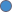 DG Regional Policy support to projectsBONUS, the joint Baltic Sea research and development programme4th call for projects of the Baltic Sea Region ProgrammeEU Strategy for the Danube Region adopted by the Commission!The power of the Baltic Sea macro-regionPriority area in focus: To reduce nutrient inputs to the Sea to acceptable levels (PA 1)Technical amendments